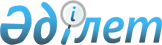 О внесении изменений в решение 43 сессии Саранского городского маслихата от 12 декабря 2011 года N 665 "О городском бюджете на 2012-2014 годы"Решение 7 сессии Саранского городского маслихата Карагандинской области от 14 августа 2012 года N 83. Зарегистрировано Департаментом юстиции Карагандинской области 3 сентября 2012 года N 1920

      В соответствии с Бюджетным кодексом Республики Казахстан от 4 декабря 2008 года, Законом Республики Казахстан от 23 января 2001 года "О местном государственном управлении и самоуправлении в Республике Казахстан", Саранский городской маслихат РЕШИЛ:



      1. Внести в решение 43 сессии Саранского городского маслихата от 12 декабря 2011 года N 665 "О городском бюджете на 2012-2014 годы" (зарегистрировано в Реестре государственной регистрации нормативных правовых актов за N 8-7-128, опубликовано в газете "Саран газеті" 30 декабря 2011 года N 53), в которое внесены изменения решением 3 сессии Саранского городского маслихата от 6 апреля 2012 года N 35 "О внесении изменений в решение 43 сессии Саранского городского маслихата от 12 декабря 2011 года N 665 "О городском бюджете на 2012-2014 годы"" (зарегистрировано в Реестре государственной регистрации нормативных правовых актов за N 8-7-133, опубликовано в газете "Спутник" 19 апреля 2012 года N 16), решением 5 сессии Саранского городского маслихата от 11 июня 2012 года N 63 "О внесении изменений в решение 43 сессии Саранского городского маслихата от 12 декабря 2011 года N 665 "О городском бюджете на 2012-2014 годы"" (зарегистрировано в Реестре государственной регистрации нормативных правовых актов за N 8-7-137, опубликовано в газете "Спутник" 28 июня 2012 года N 26) следующие изменения:



      1) в пункте 1:

      в подпункте 1):

      в абзаце первом цифры "3688790" заменить на цифры "3734214";

      в абзаце пятом цифры "2978254" заменить на цифры "3023678";

      в подпункте 2):

      цифры "3706516" заменить на цифры "3751940";

      в подпункте 6):

      в абзаце первом цифры "144291" заменить на цифры "189715".



      2) приложение 1 к указанному решению изложить в новой редакции согласно приложению к настоящему решению.



      2. Настоящее решение вводится в действие с 1 января 2012 года.      Председатель сессии                        М. Мамирова      Секретарь маслихата                        Р. Бекбанов

Приложение

к решению 7 сессии

Саранского городского маслихата

от 14 августа 2012 года N 83Приложение 1

к решению 43 сессии

Саранского городского маслихата

от 12 декабря 2011 года N 665 

Городской бюджет на 2012 год
					© 2012. РГП на ПХВ «Институт законодательства и правовой информации Республики Казахстан» Министерства юстиции Республики Казахстан
				КатегорияКатегорияКатегорияКатегорияСумма (тысяч тенге)КлассКлассКлассСумма (тысяч тенге)ПодклассПодклассСумма (тысяч тенге)НаименованиеСумма (тысяч тенге)12345I. Доходы37342141Налоговые поступления68037301Подоходный налог1839882Индивидуальный подоходный налог18398803Социальный налог1315641Социальный налог13156404Hалоги на собственность2998481Hалоги на имущество430483Земельный налог2054904Hалог на транспортные средства512985Единый земельный налог1205Внутренние налоги на товары, работы и услуги583832Акцизы24173Поступления за использование природных и других ресурсов462754Сборы за ведение предпринимательской и профессиональной деятельности90215Налог на игорный бизнес67008Обязательные платежи, взимаемые за совершение юридически значимых действий и (или) выдачу документов уполномоченными на то государственными органами или должностными лицами65901Государственная пошлина65902Неналоговые поступления989301Доходы от государственной собственности81681Поступления части чистого дохода государственных предприятий3855Доходы от аренды имущества, находящегося в государственной собственности778306Прочие неналоговые поступления17251Прочие неналоговые поступления17253Поступления от продажи основного капитала2027003Продажа земли и нематериальных активов202701Продажа земли200982Продажа нематериальных активов1724Поступления трансфертов 302367802Трансферты из вышестоящих органов государственного управления30236782Трансферты из областного бюджета3023678Функциональная группаФункциональная группаФункциональная группаФункциональная группаФункциональная группаСумма (тысяч тенге)Функциональная подгруппа Функциональная подгруппа Функциональная подгруппа Функциональная подгруппа Сумма (тысяч тенге)Администратор бюджетных программАдминистратор бюджетных программАдминистратор бюджетных программСумма (тысяч тенге)ПрограммаПрограммаСумма (тысяч тенге)НаименованиеСумма (тысяч тенге)123456II. Затраты375194001Государственные услуги общего характера1304951Представительные, исполнительные и другие органы, выполняющие общие функции государственного правления101530112Аппарат маслихата района (города областного значения)14260001Услуги по обеспечению деятельности маслихата района (города областного значения)14260122Аппарат акима района (города областного значения)69320001Услуги по обеспечению деятельности акима района (города областного значения)57540003Капитальные расходы государственных органов11780123Аппарат акима района в городе, города районного значения, поселка, аула (села), аульного (сельского) округа17950001Услуги по обеспечению деятельности акима района в городе, города районного значения, поселка, аула (села), аульного (сельского) округа179502Финансовая деятельность18755452Отдел финансов района (города областного значения)18755001Услуги по реализации государственной политики в области исполнения бюджета района (города областного значения) и управления коммунальной собственностью района (города областного значения)15164003Проведение оценки имущества в целях налогообложения1100011Учет, хранение, оценка и реализация имущества, поступившего в коммунальную собственность24915Планирование и статистическая деятельность10210453Отдел экономики и бюджетного планирования района (города областного значения)10210001Услуги по реализации государственной политики в области формирования и развития экономической политики, системы государственного планирования и управления района (города областного значения)1021002Оборона24941Военные нужды2265122Аппарат акима района (города областного значения)2265005Мероприятия в рамках исполнения всеобщей воинской обязанности22652Организация работы по чрезвычайным ситуациям229122Аппарат акима района (города областного значения)229007Мероприятия по профилактике и тушению степных пожаров районного (городского) масштаба, а также пожаров в населенных пунктах, в которых не созданы органы государственной противопожарной службы2293Общественный порядок, безопасность, правовая, судебная, уголовно-исполнительная деятельность52591Правоохранительная деятельность5259458Отдел жилищно-коммунального хозяйства, пассажирского транспорта и автомобильных дорог района (города областного значения)5259021Обеспечение безопасности дорожного движения в населенных пунктах525904Образование12022271Дошкольное воспитание и обучение258874471Отдел образования, физической культуры и спорта района (города областного значения)258874003Обеспечение дошкольного воспитания и обучения256546025Увеличение размера доплаты за квалификационную категорию воспитателям детских садов, мини-центров, школ-интернатов: общего типа, специальных (коррекционных), специализированных для одаренных детей, организаций образования для детей-сирот и детей, оставшихся без попечения родителей, центров адаптации несовершеннолетних за счет трансфертов из республиканского бюджета23282Начальное, основное среднее и общее среднее образование905086471Отдел образования, физической культуры и спорта района (города областного значения)905086004Общеобразовательное обучение747294005Дополнительное образование для детей и юношества136833063Повышение оплаты труда учителям, прошедшим повышение квалификации по учебным программам АОО "Назарбаев Интеллектуальные школы" за счет трансфертов из республиканского бюджета883064Увеличение размера доплаты за квалификационную категорию учителям организаций начального, основного среднего, общего среднего образования: школы, школы-интернаты: (общего типа, специальных (коррекционных), специализированных для одаренных детей; организаций для детей-сирот и детей, оставшихся без попечения родителей) за счет трансфертов из республиканского бюджета200769Прочие услуги в области образования38267471Отдел образования, физической культуры и спорта района (города областного значения)32267009Приобретение и доставка учебников, учебно-методических комплексов для государственных учреждений образования района (города областного значения)15310020Ежемесячные выплаты денежных средств опекунам (попечителям) на содержание ребенка-сироты (детей-сирот), и ребенка (детей), оставшегося без попечения родителей за счет трансфертов из республиканского бюджета16957472Отдел строительства, архитектуры и градостроительства района (города областного значения)6000037Строительство и реконструкция объектов образования600005Здравоохранение9002Охрана здоровья населения900471Отдел образования, физической культуры и спорта района (города областного значения)900024Реализация мероприятий в рамках Государственной программы "Саламатты Қазақстан" на 2011-2015 годы за счет трансфертов из республиканского бюджета90006Социальная помощь и социальное обеспечение1908342Социальная помощь165118123Аппарат акима района в городе, города районного значения, поселка, аула (села), аульного (сельского) округа6114003Оказание социальной помощи нуждающимся гражданам на дому6114451Отдел занятости и социальных программ района (города областного значения)144004002Программа занятости35539005Государственная адресная социальная помощь2000006Оказание жилищной помощи25000007Социальная помощь отдельным категориям нуждающихся граждан по решениям местных представительных органов23515010Материальное обеспечение детей-инвалидов, воспитывающихся и обучающихся на дому1248014Оказание социальной помощи нуждающимся гражданам на дому30395016Государственные пособия на детей до 18 лет3000017Обеспечение нуждающихся инвалидов обязательными гигиеническими средствами и предоставление услуг специалистами жестового языка, индивидуальными помощниками в соответствии с индивидуальной программой реабилитации инвалида14447023Обеспечение деятельности центров занятости населения8860471Отдел образования, физической культуры и спорта района (города областного значения)15000012Социальная поддержка обучающихся и воспитанников организаций образования очной формы обучения в виде льготного проезда на общественном транспорте (кроме такси) по решению местных представительных органов150009Прочие услуги в области социальной помощи и социального обеспечения25716451Отдел занятости и социальных программ района (города областного значения)25716001Услуги по реализации государственной политики на местном уровне в области обеспечения занятости и реализации социальных программ для населения23000011Оплата услуг по зачислению, выплате и доставке пособий и других социальных выплат516021Капитальные расходы государственного органа220007Жилищно-коммунальное хозяйство17088471Жилищное хозяйство813668458Отдел жилищно-коммунального хозяйства, пассажирского транспорта и автомобильных дорог района (города областного значения)4380003Организация сохранения государственного жилищного фонда4380472Отдел строительства, архитектуры и градостроительства района (города областного значения)807666003Проектирование, строительство и (или) приобретение жилья государственного коммунального жилищного фонда618104004Проектирование, развитие, обустройство и (или) приобретение инженерно-коммуникационной инфраструктуры147778072Строительство и (или) приобретение служебного жилища и развитие (или) приобретение инженерно-коммуникационной инфраструктуры в рамках Программы занятости 202041784479Отдел жилищной инспекции района (города областного значения)1622001Услуги по реализации государственной политики на местном уровне в области жилищного фонда16222Коммунальное хозяйство846865458Отдел жилищно-коммунального хозяйства, пассажирского транспорта и автомобильных дорог района (города областного значения)41840012Функционирование системы водоснабжения и водоотведения41840472Отдел строительства, архитектуры и градостроительства района (города областного значения)805025005Развитие коммунального хозяйства413650006Развитие системы водоснабжения и водоотведения3913753Благоустройство населенных пунктов48314123Аппарат акима района в городе, города районного значения, поселка, аула (села), аульного (сельского) округа6170008Освещение улиц населенных пунктов3709009Обеспечение санитарии населенных пунктов850010Содержание мест захоронений и погребение безродных21011Благоустройство и озеленение населенных пунктов1590458Отдел жилищно-коммунального хозяйства, пассажирского транспорта и автомобильных дорог района (города областного значения)42144015Освещение улиц в населенных пунктах17502016Обеспечение санитарии населенных пунктов5970017Содержание мест захоронений и захоронение безродных1241018Благоустройство и озеленение населенных пунктов1743108Культура, спорт, туризм и информационное пространство1534001Деятельность в области культуры78867455Отдел культуры и развития языков района (города областного значения)78867003Поддержка культурно-досуговой работы788672Спорт2879471Отдел образования, физической культуры и спорта района (города областного значения)2879014Проведение спортивных соревнований на районном (города областного значения) уровне1371015Подготовка и участие членов сборных команд района (города областного значения) по различным видам спорта на областных спортивных соревнованиях15083Информационное пространство45788455Отдел культуры и развития языков района (города областного значения)35807006Функционирование районных (городских) библиотек34124007Развитие государственного языка и других языков народа Казахстана1683456Отдел внутренней политики района (города областного значения)9981002Услуги по проведению государственной информационной политики через газеты и журналы 8311005Услуги по проведению государственной информационной политики через телерадиовещание16709Прочие услуги по организации культуры, спорта, туризма и информационного пространства25866455Отдел культуры и развития языков района (города областного значения)9798001Услуги по реализации государственной политики на местном уровне в области развития языков и культуры9798456Отдел внутренней политики района (города областного значения)16068001Услуги по реализации государственной политики на местном уровне в области информации, укрепления государственности и формирования социального оптимизма граждан12639003Реализация региональных программ в сфере молодежной политики342910Сельское, водное, лесное, рыбное хозяйство, особо охраняемые природные территории, охрана окружающей среды и животного мира, земельные отношения176101Сельское хозяйство8734474Отдел сельского хозяйства и ветеринарии района (города областного значения)8734001Услуги по реализации государственной политики на местном уровне в сфере сельского хозяйства и ветеринарии 7445005Обеспечение функционирования скотомогильников (биотермических ям)116006Организация санитарного убоя больных животных173007Организация отлова и уничтожения бродячих собак и кошек10006Земельные отношения8150463Отдел земельных отношений района (города областного значения)8150001Услуги по реализации государственной политики в области регулирования земельных отношений на территории района (города областного значения)81509Прочие услуги в области сельского, водного, лесного, рыбного хозяйства, охраны окружающей среды и земельных отношений726474Отдел сельского хозяйства и ветеринарии района (города областного значения)726013Проведение противоэпизоотических мероприятий72611Промышленность, архитектурная, градостроительная и строительная деятельность175382Архитектурная, градостроительная и строительная деятельность17538472Отдел строительства, архитектуры и градостроительства района (города областного значения)17538001Услуги по реализации государственной политики в области строительства, архитектуры и градостроительства на местном уровне14538013Разработка схем градостроительного развития территории района, генеральных планов городов районного (областного) значения, поселков и иных сельских населенных пунктов300012Транспорт и коммуникации583131Автомобильный транспорт54308123Аппарат акима района в городе, города районного значения, поселка, аула (села), аульного (сельского) округа2000013Обеспечение функционирования автомобильных дорог в городах районного значения, поселках, аулах (селах), аульных (сельских) округах2000458Отдел жилищно-коммунального хозяйства, пассажирского транспорта и автомобильных дорог района (города областного значения)52308023Обеспечение функционирования автомобильных дорог523089Прочие услуги в сфере транспорта и коммуникаций4005458Отдел жилищно-коммунального хозяйства, пассажирского транспорта и автомобильных дорог района (города областного значения)4005037Субсидирование пассажирских перевозок по социально значимым городским (сельским), пригородным и внутрирайонным сообщениям400513Прочие2601243Поддержка предпринимательской деятельности и защита конкуренции14306469Отдел предпринимательства района (города областного значения)14306001Услуги по реализации государственной политики на местном уровне в области развития предпринимательства и промышленности 11106003Поддержка предпринимательской деятельности1000004Капитальные расходы государственного органа22009Прочие245818452Отдел финансов района (города областного значения)14211012Резерв местного исполнительного органа района (города областного значения) 14211458Отдел жилищно-коммунального хозяйства, пассажирского транспорта и автомобильных дорог района (города областного значения)218100001Услуги по реализации государственной политики на местном уровне в области жилищно-коммунального хозяйства, пассажирского транспорта и автомобильных дорог16195013Капитальные расходы государственного органа2099044Проведение мероприятий по решению вопросов обустройства моногородов199806471Отдел образования, физической культуры и спорта района (города областного значения)13507001Услуги по обеспечению деятельности отдела образования, физической культуры и спорта11307018Капитальные расходы государственного органа220015Трансферты38991Трансферты3899452Отдел финансов района (города областного значения)3899006Возврат неиспользованных (недоиспользованных) целевых трансфертов3899III. Чистое бюджетное кредитование115665Бюджетные кредиты11566513Прочие1156659Прочие115665458Отдел жилищно-коммунального хозяйства, пассажирского транспорта и автомобильных дорог района (города областного значения)115665039Бюджетные кредиты на проведение ремонта общего имущества объектов кондоминиум115665КатегорияКатегорияКатегорияКатегорияКатегорияСумма (тысяч тенге)КлассКлассКлассСумма (тысяч тенге)ПодклассПодклассСумма (тысяч тенге)НаименованиеСумма (тысяч тенге)112345Погашение бюджетных кредитов05Погашение бюджетных кредитов001Погашение бюджетных кредитов01Погашение бюджетных кредитов, выданных из государственного бюджета0Функциональная группаФункциональная группаФункциональная группаФункциональная группаФункциональная группаСумма (тысяч тенге)Функциональная подгруппа Функциональная подгруппа Функциональная подгруппа Функциональная подгруппа Сумма (тысяч тенге)Администратор бюджетных программАдминистратор бюджетных программАдминистратор бюджетных программСумма (тысяч тенге)ПрограммаПрограммаСумма (тысяч тенге)НаименованиеСумма (тысяч тенге)123456IV. Сальдо по операциям с финансовыми активами10000Приобретение финансовых активов 1000013Прочие100009Прочие10000458Отдел жилищно-коммунального хозяйства, пассажирского транспорта и автомобильных дорог района (города областного значения)10000065Формирование или увеличение уставного капитала юридических лиц10000КатегорияКатегорияКатегорияКатегорияСумма (тысяч тенге)КлассКлассКлассСумма (тысяч тенге)ПодклассПодклассСумма (тысяч тенге)НаименованиеСумма (тысяч тенге)12345Поступление от продажи финансовых активов государства0НаименованиеСумма (тысяч тенге)12V. Дефицит (профицит) бюджета-189715VI. Финансирование дефицита (использование профицита) бюджета189715